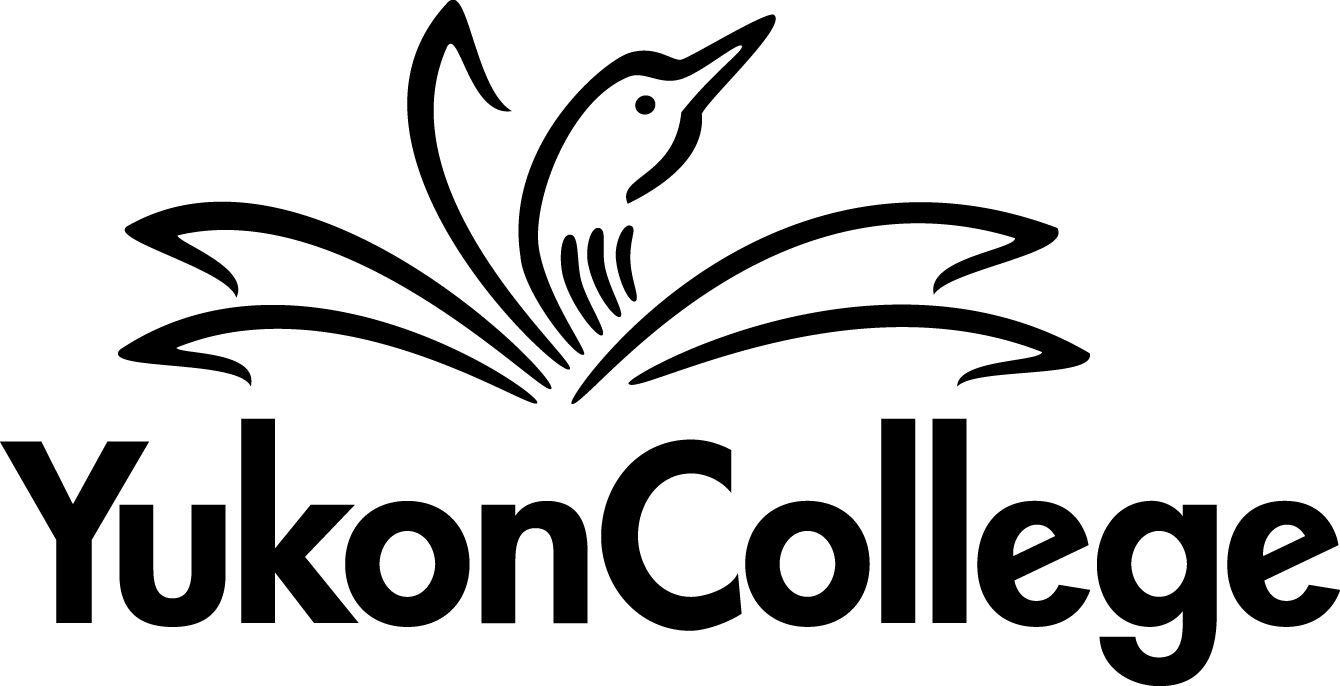 COURSE OUTLINE CREDITSPREPARED BY: 			DATE: 	APPROVED BY:  			DATE: APPROVED BY ACADEMIC COUNCIL: RENEWED BY ACADEMIC COUNCIL: 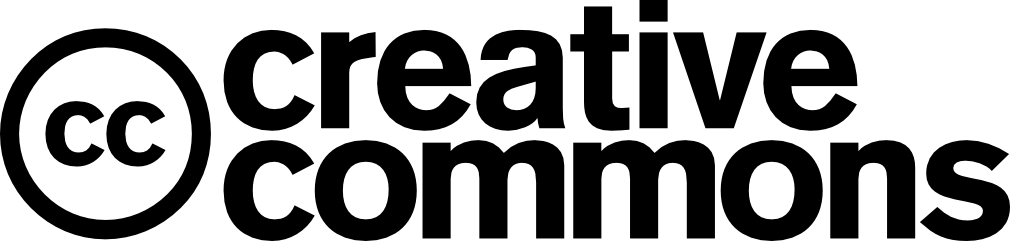 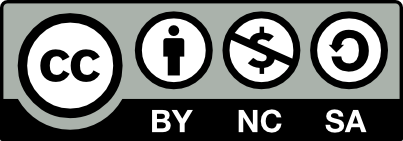 This work is licensed under the Creative Commons Attribution-NonCommercial-ShareAlike 4.0 International License. To view a copy of this license, visit http://creativecommons.org/licenses/by-nc-sa/4.0/.Version 1.2 revised and approved by Academic Council: April 17, 2019 Academic Council, Governance Office Academic Council MyYC: Policies, Procedures and FormsINSTRUCTOR: Alissa Hosein-Jacob    		OFFICE HOURS: M: 1:30-2:30 p.m.OFFICE LOCATION: A2410    			CLASSROOM: A2408E-MAIL: ajacob@yukoncollege.yk.ca   		TIME: M, W, F, 10:30 a.m. to noonTELEPHONE: 867-668-8777			DATES: January 6 to April 8, 2020COURSE DESCRIPTIONIn this course, students will continue to apply the features of word processing using Microsoft Word to create more complex, error-free business documents. Students preparing for successful business careers need to acquire the necessary word processing skills essential to obtaining employment in an office setting. Word Processing 220 is designed for students who must master the advanced functions of Microsoft Word in order to format and produce mailable business documents.PREREQUISITESWP 120 with a mark of 70% or higherLEARNING OUTCOMESUpon successful completion of the course, students will be able to apply the advanced functions of word processing using Microsoft Word to produce error-free and industry-standard formatted documents.Students will be able to operate Microsoft Word in order toCreate multi-page, multi-section reports with table of contents, using a template with stylesCreate form letters, mailing labels, and phone lists using mail mergeUse tables to create complex business documentsFormat advanced, complex business documents using desktop publishing principles and guidelinesCreate and use templates with styles and macrosCreate and use basic macrosCreate online formsIntegrate Word with other programs and with the World Wide WebCustomize Word to automate work (macros, templates, Quick Parts, toolbars)COURSE FORMATThe format of the course will include lectures, demonstrations, and individual work. All sessions will take place in the lab. Some graded assignments will be assigned from the text; others will be given to you by your instructor. In addition to the assignment work, there will be three term tests and one final examination.ASSESSMENTS:Attendance & ParticipationRegular student attendance and participation are essential. The material covered in class will be cumulative, and missing a class will put a student at a serious disadvantage. A large number of skills must be mastered, and specific information must be understood.If you do miss a class, please let the instructor know, in advance if possible, and the instructor can then tell you how to make up for the missed class. Upon returning to class after any absence, students are responsible for checking with the instructor for work or handouts missed during their absence.AssignmentsEach assignment must be presented in a professional manner, with pages in the correct order, in a separate file folder with the student’s name clearly printed on the folder tab. In addition to a printed version, all assignments will also be submitted electronically through Moodle before the specified due date. Late assignments must be e-mailed and have a subject line of “WP220, Assignment Description”.  The description to use for any given assignment may be found in the Syllabus. Append “, B” or “, C” and so on for revised submissions (example: WP220, Review 1, C). Marks will be deducted for improperly presented work.All assignments must be submitted before the beginning of class on the day requested unless previous arrangements have been made in writing with the instructor. Late assignments will lose 10% per day penalty for each of the first three days, including weekends. The due date is considered Day 1. No assignment will be marked after the three-day penalty period.If you feel you have a valid reason why you should not be subject to the penalty, it is your responsibility, as soon as you return, to inform your instructor. All late assignments that are submitted for grading purposes must be accompanied by a written explanation that includes the following:•	Your name•	Course name•	Reason for late (doctor’s note if applicable)•	Original due date•	Date submittedIf you know ahead of time that you will be absent, it is your responsibility to provide a written explanation to your instructor. Arrangements can then be made with your instructor for your assignment due dates.Marking Scheme for Assignments5 marks will be deducted for all major errors on assignments and exams, including•	typing errors •	spelling errors•	word(s) omitted or repeated•	major technicality errors (style, placement rules, incorrect format)•	not following instructions•	softcopy of documents not matching printouts handed in2-3 marks will be deducted for all minor errors, including•	punctuation errors•	capitalization errors•	minor technicality errors such as incorrect word division and incorrect spacingTestsThere are three tests and a final exam.The term tests and final exam must be written and completed within the scheduled class time. In the rare instance that you might miss a term test, it is your responsibility to bring a doctor’s note or a written explanation and to see the instructor as soon as you return in order to arrange an alternate test time. The test must be written within 5 days of your return. If no valid reason is given for missing a test, your mark for the test will be “0”.If you are unable to write the final exam because of illness, you must provide a doctor’s note to be allowed to write at a different time. The exam must be written within a week of your return.Reference materials may be used during the exam.EVALUATION:In order to pass this course, students must obtain an overall mark of 60% or higher.For transcript purposes, percentage marks are converted into letter grades according to the following system:A = 90–100%B = 80–89%C = 70–79%D = 60–69%F = under 60% (Fail)REQUIRED TEXTBOOKS AND MATERIALShaffer & Pinard. (2017). New Perspectives on Microsoft® Office 365 & Word 2016: Comprehensive, 1st edition. Cengage Learning.Sabin, Millar, Strashok, & Sine. (2014). The Gregg Reference Manual (9th Canadian ed.). McGraw-Hill Ryerson.File folders, flash drive, pens, pencils, looseleaf paper, large binder.ACADEMIC AND STUDENT CONDUCTInformation on academic standing and student rights and responsibilities can be found in the current Academic Regulations that are posted on the Student Services/ Admissions & Registration web page.PLAGIARISMPlagiarism is a serious academic offence. Plagiarism occurs when a student submits work for credit that includes the words, ideas, or data of others, without citing the source from which the material is taken. Plagiarism can be the deliberate use of a whole piece of work, but more frequently it occurs when students fail to acknowledge and document sources from which they have taken material according to an accepted manuscript style (e.g., APA, CSE, MLA, etc.). Students may use sources which are public domain or licensed under Creative Commons; however, academic documentation standards must still be followed. Except with explicit permission of the instructor, resubmitting work which has previously received credit is also considered plagiarism. Students who plagiarize material for assignments will receive a mark of zero (F) on the assignment and may fail the course. Plagiarism may also result in dismissal from a program of study or the College.YUKON FIRST NATIONS CORE COMPETENCYYukon College recognizes that a greater understanding and awareness of Yukon First Nations history, culture and journey towards self-determination will help to build positive relationships among all Yukon citizens. As a result, to graduate from ANY Yukon College program, you will be required to achieve core competency in knowledge of Yukon First Nations. For details, please see www.yukoncollege.yk.ca/yfnccr.ACADEMIC ACCOMMODATIONReasonable accommodations are available for students requiring an academic accommodation to fully participate in this class.  These accommodations are available for students with a documented disability, chronic condition or any other grounds specified in section 8.0 of the Yukon College Academic Regulations (available on the Yukon College website). It is the student’s responsibility to seek these accommodations. If a student requires an academic accommodation, he/she should contact the Learning Assistance Centre (LAC): lac@yukoncollege.yk.ca.TOPIC OUTLINEAssignments40%Term Tests (3)20%Final Exam40%Total100%Day of WeekDateTutorialDue Dates1MondayJan 6Preliminary Tutorial (Templates)2WednesdayJan 8Preliminary Tutorial Lab/Review3FridayJan 10Tutorial 5 Text (Working with Templates, Themes, and Styles)Preliminary Tutorial4MondayJan 13Tutorial 5 Text 5WednesdayJan 15Tutorial 56FridayJan 17Tutorial 5Tut 5 Text7MondayJan 20Tutorial 58WednesdayJan 22Tutorial 5 Lab/Review9MondayJan 27Tutorial 6 Text (Using Mail Merge)Tut 5 Sup10WednesdayJan 29Tutorial 6 Text11FridayJan 31Tutorial 612MondayFeb 3Tutorial 6Tut 6 Text13WednesdayFeb 5Tutorial 6 14FridayFeb 7Tutorial 6 Lab/ReviewTut 6 Sup15MondayFeb 10Tutorial 7 Text (Collaborating with Others and Integrating Data)16FridayFeb 14Tutorial 7 Text17MondayFeb 17Term Test 1 (up to and including Tutorial 6)18WednesdayFeb 19Tutorial 719MondayFeb 24Tutorial 720WednesdayFeb 26Tutorial 7 Lab/Review21FridayFeb 28Tutorial 8 Text (Customizing Word and Automating Your Work)Tut 7 Sup22MondayMar 2Tutorial 8 Text23WednesdayMar 4Tutorial 8 Text24FridayMar 6Tutorial 8 Text25MondayMar 9Tutorial 8Tut 8 Text26WednesdayMar 11Tutorial 8 Lab/Review27FridayMar 13Tutorial 9 Text (Creating Online Forms Using Advanced Table Techniques)Tut 8 Sup28MondayMar 23Tutorial 9 Text29WednesdayMar 25Tutorial 9 Text30FridayMar 27Term Test 2 (up to and incl. Tut 7 & only Tut 8 Sup)31MondayMar 30Tutorial 9 Text32WednesdayApr 1Tutorial 9 Lab/ReviewTut 9 Text33FridayApr 3Term Test 3 (up to and including Tutorial 8)34MondayApr 6Exam Review35WednesdayApr 8Exam Review36WednesdayApr 15Final Exam